Publicado en  el 04/09/2014 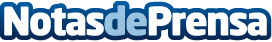 Banco Sabadell organiza la primera hackathon para fomentar la innovación digital en el sector financiero con la colaboración de la Mobile World Capital BarcelonaBanco Sabadell organiza, con la colaboración de Mobile World Capital Barcelona, el Instant Banking Hack Day, una hackathon centrada en el entorno bancario y financiero que se celebrará los próximos 11 y 12 de octubre en la Universidad Politécnica de Cataluña (UPC), en Barcelona.Datos de contacto:Nota de prensa publicada en: https://www.notasdeprensa.es/banco-sabadell-organiza-la-primera-hackathon_1 Categorias: Programación Dispositivos móviles Universidades http://www.notasdeprensa.es